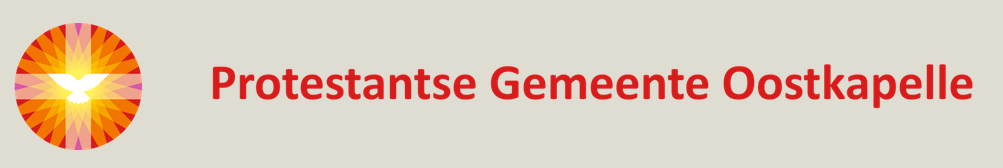 Orde van de dienst van de protestantse gemeente Oostkapelle, op zondag 13 februari 2022. Voorganger is Frans van der Heijde uit Zoutelande. Thema van de dienst is: “Is God kwiet..?”    Orgelspel - The Rose - by Bette MidlerVerwelkoming door de ouderling van dienst, daarna gaan staan. Lied van de intocht –  God van alle mensen ( Melodie:  Land of hope and glory)God van alle mensen, redding in de noodU vervult mijn wensen, leven in de doodU aanhoort ons bidden, U ziet naar ons omGod, kom in ons midden, kom Heer Jezus kom ( 2 keer)Heer, die door uw leven ’t lijden overwonWil de vreugde geven, die met uw dood begonLuister naar ons bidden, wees voor ons tot krachtKom toch in ons midden, God die ik verwacht ( 2 keer )Bemoediging   vg.	Onze hulp is de Naam van de HEER  		 allen	die hemel en aarde gemaakt heeft 		 vg.	die trouw houdt tot in eeuwigheid  		 allen	en niet laat varen het werk van zijn 				handenDrempelgebed -waarna allen gaan zitten-Kyriëgebed; Als de weg lijkt dood te lopen ( melodie: The Rose )Als de weg lijkt dood te lopen in een wereld van geweldWaar je pracht en praal kunt kopen, alles draait om macht en geldHeer laat mij dat nooit aanvaarden, hoed mij voor de schone schijnToon mij dat er ook nog waarden van een hoger orde zijn.Als de weg lijkt dood te lopen en de aarde wordt verkrachtAls het gif haar dreigt te slopen, te ontdoen van alle prachtHeer, leer mij erover waken dat het niet gebeuren zalWil van mij een hoeder maken van uw wondermooi heelal.Als de weg lijkt dood te lopen in het duister van verdrietAls er niets meer valt te hopen, niets is wat nog uitzicht biedt.Heer wilt U mijn rustpunt wezen, als de leegte mij belaagtLeer mij om het niet te vrezen, wetende dat U mij draagt.Glorialied : Lied 1009: 1 en 3De SchriftenGebed van de zondagLezing: Esther 1 en 2, in samenvatting. Lied –Het lied van Esther 1 en 2: ( melodie Gezang 487 L.v.d.K.)Toen Ahasveros nuchter was en dachtaan Vasti, zag hij ’t dwaze onder ogenZijn zwakke plek gaat schuil in domme krachtDe wet is zijn brevet van onvermogenWant wie zich staande houdt met man en machtmaakt mensen levenloos en onbewogenGezond verstand maakt sterke mannen bangZij zoeken haastig heil bij brood en spelenDe schone schijn dient slechts het staatsbelangvan weinigen die heersen over velen.Maar Isrels God gaat zijn verborgen gangWant Hij leeft op in wat wij samen delen.Hij schrijft in ballingschap geschiedenisOnder de schuilnaam van wie durven hopen.Zelfs nog als Haman opdoemt uit het nietsom als fascist de zwakken op te knopenHij vloekt de Naam die eeuwig zeker is.Almachtig God, zal hij de dood ontlopen?Verkondiging: “Is God kwiet…?”Orgelspel - Morning song by Rosalie BoningtonLied – Estherlied: ( declamatie door voorganger) Jozef zoekt zijn grote broer  uit “Alles wordt nieuw” Ahasveros ieuw een feêst en ze leefde as een beêstTevee drienke, tevee ete en dan kao je ’t wè vergeteAs de drank is in de man, is de wiesheid in de kan.’t Feêst duurde een weke lang, iedereên die hieng z’n hangAhasveros, o die stomme, wou z’n vrouwe laete kommeZe moest danse vô die zoôi mee d’r kôninginnetooi.Vasti weigert pertinent, ‘k gae nie nè zô’n zatte ventDat val nie in goeie aerde, vrouwen ebbe dan hin waerdeVasti kriegt een zwaere straf, ze is kôninginne af.Mè â nae een korte tied kriegt die Ahasveros spietKnechten haen noe aol he zoeke, overal in aole oekenEsther oordt de kôningin, tied vô wi een nieuw beginSoms liekt God vô aoltied kwiet, zien en ore me Im nietMè â liekt ’n vaek verborge, Ie is bie ons noe en morgeEn geloof in dit gebod: bluuf vertrouwe op je God.Dankgebed, voorbeden, stil gebed, ‘onze Vader’Slotlied – Lied 981: 1, 2, 4, 5Zending en zegenZegenbede beantwoord met gezongen “Amen”Orgelspel - Morning light by Andrew Moore 